Dirección de Relaciones Públicas y Comunicaciones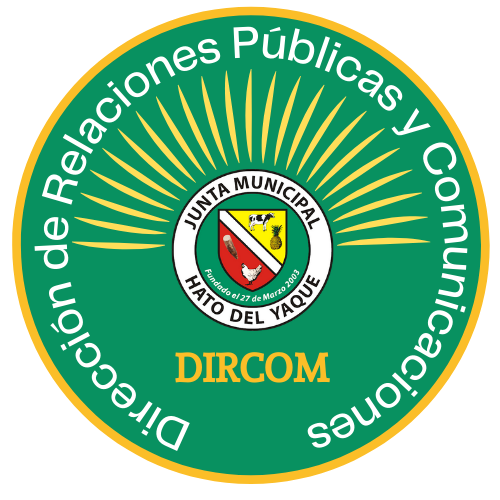 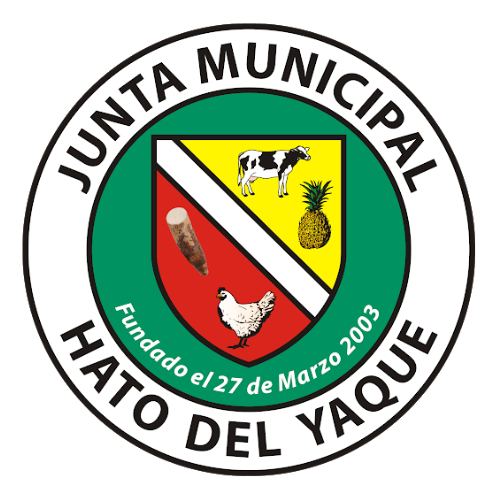 Junta de Distrito Hato del Yaque(DIRCOM)Compendio de publicaciones y notas de prensa correspondientes al mes de enero 2023001-Junta de vecinos del sector Praderas del Yaque recibe de manos de Noesí contribución económica de RD$100,000.00 https://www.facebook.com/photo/?fbid=5821187301292516&set=pcb.5821187731292473https://www.instagram.com/p/CoHluUPu0VT/?hl=esLa junta de vecinos del sector Praderas del Yaque recibió de manos de Fermín Noesi la suma de RD$100,000.00 como aportación para fines de construcción del local comunitario.

En la actividad organizada por el departamento de Desarrollo Comunitario, el director distrital procedió a juramentar la nueva directiva.002-Departamento de transito construye aceras en el sector La Colinashttps://www.instagram.com/p/CoF_B3IjScO/?hl=eshttps://www.facebook.com/AHY16/videos/3268847126778120Continúan los trabajos de construcción de aceras y áreas de uso peatonal en el sector Las Colinas.003-Caminamos hacia El Progresohttps://www.instagram.com/p/CoFyJ5CDY0m/?hl=eshttps://www.instagram.com/p/CoFyJ5CDY0m/?hl=eshttps://www.facebook.com/photo/?fbid=5818851338192779&set=pcb.5818849211526325Los años han pasado y caminar por las calles de Hato del Yaque nunca más será igual. Aceras estampadas, grama verde y bien cuidada. Un distrito limpio y perfectamente administrado. Nuestras brigadas de ornato realizan jornadas de limpieza y acondicionamiento para que nuestros munícipes disfruten cada espacio.004- Fermín encabeza reunión semanal de empleadoshttps://www.facebook.com/photo/?fbid=5819065041504742&set=pcb.5819065614838018https://www.instagram.com/p/CoFt0lmuWA8/?hl=esIniciamos la jornada laboral desde la planificación. Como ya es costumbre nuestro director Distrital se reunió este martes con el personal que labora en el edificio administrativo, para trazar las estrategias de gestión para este mes de febrero.005-Feliz día nacional de la juventudhttps://www.instagram.com/p/CoEMMdTtxq6/?hl=eshttps://www.facebook.com/photo/?fbid=5817821291629117&set=a.386859118058722El 31 de enero de cada año se celebra en nuestro país el Día Nacional de la Juventud en la República Dominicana, en honor a San Juan Bosco, quien es considerado como el “Padre y Maestro de los Jóvenes”.

Comprendemos que uno de los propósitos del día es destacar la importancia de que los jóvenes aprendan a enfrentar de forma satisfactoria los retos que la vida les pone, se preparen para el futuro y disfruten de oportunidades y bienestar físico y emocional.

Siempre hemos apostado a la juventud y así lo seguiremos haciendo, porque creemos en sus capacidades y en su fuerza de impulsarnos por mejores senderos, con preparación y disciplina.En nuestra la juventud depositamos la esperanza de la patria.
Feliz Día Nacional de la Juventud Dominicana!006-AVISO-LUNES FERIADO007- Junta distrital retira cientos de plásticos arrojados de manera irresponsable en las alcantarillas del sector Los Guandules.https://www.facebook.com/AHY16/videos/1203195850297385La contaminación por plásticos de un solo uso es la principal razón de contaminación e inundaciones urbanas. Cada plástico arrojado a las alcantarillas, cañadas y afluentes se convierte en un gran problema medioambiental, de salud y gerencial.

Estamos haciendo frente a esta problemática como institución, nuestros empleados recopilaron cientos de plásticos y desechos arrojados de manera irresponsable en las alcantarillas del sector Los Guandules. La limpieza es responsabilidad de todos, cuidemos nuestro entorno.008-Jornadas de limpieza de las zonas vulnerables de la cañada de Los Guanduleshttps://www.facebook.com/photo/?fbid=5808792355865344&set=pcb.5808792872531959En coordinación con el departamento de limpieza y la junta de vecinos del sector Los Jiménez nuestro personal de Medio Ambiente trabajó en equipo durante la jornada de identificación y limpieza de las zonas vulnerables en la cañada de ese sector.009-Jornada de bache avenida principal sector M. Eliseo Pérez Sánchezhttps://www.facebook.com/photo/?fbid=5805063532904893&set=pcb.5805064406238139https://www.instagram.com/p/Cn5DfP4uc7u/?hl=esContinuamos las jornadas de bacheo y habilitación de las vías de tránsito. Realizamos los trabajos del día en la avenida principal y en un abrir y cerrar de ojos la calle quedó Nitida!010-Junta distrital entrega 20 nuevas bocas de nicho en el Cementerio Municipal Remanso de Pazhttps://www.instagram.com/p/Cn4WugDjKi4/?hl=eshttps://www.facebook.com/AHY16/videos/3350003295253404Están terminados y entregados por esta gestión distrital 104 espacios sepulcrales (bocas de nicho) en el nuevo del Cementerio Municipal Remanso de Paz. Gracias a la gestión encabezada por Fermín Noesí se ha ampliado la disponibilidad de espacios para sepulturas y se pone al servicio de la comunicación otras 20 bocas de nichos.

El mantenimiento de la infraestructura y su entorno es también tema de cuidado y el equipo administrador trabaja cada día para mantener el área limpia de las 84 sepulturas en nichos y en tierra, además bien cuidadas por dentro y sus alrededores todos los espacios con permanentes operativos de limpieza en todas las áreas.

Así garantizamos un descanso digno y la tranquilidad para las familias de nuestros difuntos.011-HABLEMOS DE HISTORIA…https://www.facebook.com/photo/?fbid=5802040859873827&set=pcb.5802041226540457https://www.instagram.com/p/Cn4VRBVO70q/?hl=esEste 26 de enero es una fecha muy importante. Cuando Juan Pablo Duarte se dispuso, después de un lustro de activa y fecunda labor revolucionaría, de edificación moral y cívica, a fundar una sociedad secreta para hacer viable su ideal, se expresó de esta suerte:“Todo lo tengo meditado. Esta sociedad se llamará la Trinitaria, porque se compondrá de nueve miembros fundadores, que formaran bajo juramento una base triple de tres miembros cada una. Estos nueve individuos tendrán un nombre en particular cada uno, del que solo usará en casos especiales, el cual nadie conocerá excepto los nueve fundadores. Habrá toques de comunicación que significaran confianza, sospecha, afirmación, negación; de modo que al llamar un trinitario a otro que está en su cama, ya éste sabrá por el número y manera de los toques si debe o no responder, si corre o no peligro, & por medio de un alfabeto criptológico se ocultará todo lo que conviene guardar secreto. La existencia de esta sociedad será igualmente secreto inviolable para todo el que no sea trinitario, aunque sea adepto. El trinitario estará obligado a hacer propaganda constantemente y ganar prosélitos; así es que estos, sin asistir a juntas, que son siempre imprudentes, sin conocer de la conjuración más que aquel que a ella lo induce, no podrá en caso de delación comprometer más que a uno de los nueve, quedando los otros ocho para continuar trabajando”.012- República Dominicana celebra hoy el aniversario 210 del natalicio de Juan Pablo Duartehttps://www.instagram.com/p/Cn4Pf3VO8CF/?hl=eshttps://www.facebook.com/photo/?fbid=5802040859873827&set=pcb.5802041226540457República Dominicana celebra hoy el aniversario 210 del natalicio de Juan Pablo Duarte (1813-1876), quien junto a Matías Ramón Mella y Francisco del Rosario Sánchez son los Padres de la Patria y fundadores del país.

Juan Pablo Duarte fundó el 16 de julio de 1838, la Sociedad Secreta La Trinitaria junto a Juan Isidro Pérez, Pedro Alejandro Pina, Jacinto de la Concha, Félix María Ruiz, José María Serra, Benito González, Felipe Alfau y Juan Nepomuceno Ravelo.

Hoy como buenos dominicanos honramos con lealtad y trasparencia sus ideales.013- Director distrital se reúne con departamento de limpieza para mantener eficiente recogida de desechoshttps://www.facebook.com/photo/?fbid=5802306046513975&set=pcb.5802306543180592https://www.instagram.com/p/Cn4OAPyOveb/?hl=esLa recogida de desechos y su correcto manejo es parte fundamental de la gestión que encabeza nuestro director Distrital. Por tal razón nos mantenemos en contante monitoreo con el departamento de limpieza para eficientizar la recogida de desechos sólidos y mantener limpio cada rincón del distrito municipal.014- iniciamos las jornadas de bacheo en La Paz https://www.instagram.com/p/Cn4N1nwOttz/?hl=eshttps://www.facebook.com/photo/?fbid=5801814389896474&set=pcb.5801814643229782Arrancamos las jornadas de bacheo y mantenimiento por sectores. A medida de lo posible se irán identificando los puntos vulnerables y nuestro equipo realizará los trabajos de bacheo que correspondan. Queremos servirte y hacer de nuestras calles espacios seguros y de fácil tránsito.015- Junta distrital exhorta a continuar trabajando por el bienestar de las comunidades y familias en el día del servidor público.https://www.facebook.com/photo/?fbid=5799375400140373&set=a.386859118058722https://www.instagram.com/p/Cn2F7Phu3r2/?hl=esLa dirección de comunicaciones de esta junta distrital se enorgullece al felicitar a sus empleados y colaboradores, con motivo del Día Nacional del Servidor Público.

Fecha en la que aprovechamos para reconocer y agradecer la labor encomiable que desde la gestión encabezada por el Sr. Fermín Noesí realiza cada uno de nuestros servidores públicos, con la guía y respaldo de nuestro director distrital.

Les exhortamos a continuar trabajando por el bienestar de nuestras comunidades y familias a fin de honrar nuestros puestos de trabajo y ser ejemplo a nuestro país.016-¡Hombres trabajando! Construcción de aceras calle 5 Las Colinashttps://www.instagram.com/p/Cn1yfIDOG0L/?hl=eshttps://www.facebook.com/photo/?fbid=5799069810170932&set=pcb.5799070986837481Estamos en la calle 5 del sector Las Colinas construyendo las aceras, así que si estás por la zona y vez a nuestros trabajadores aprovecha y conviértete en nuestro supervisor de la obra por un día.
Trabajamos para ti, esta es tu comunidad y nosotros tus funcionarios. Nos vemos en la obra!
017- Brigadas realizan trabajos de mantenimiento en la avenida SAJOMAhttps://www.facebook.com/photo/?fbid=5798933896851190&set=pcb.5798934883517758https://www.instagram.com/p/Cn1wa5JOaz-/?hl=esEste miércoles nuestras brigadas continúan desplazándose por todo el distrito municipal. Parte del nuestro personas está trabajando sin descanso y desde cada rincón del distrito municipal. Desde temprano las brigadas de ornato están en la carretera Sajoma realizando trabajos de mantenimiento y limpieza.018- Transito realiza mantenimiento y señalización de la vía pública.

https://www.instagram.com/p/Cnzr5MtO76N/?hl=eshttps://www.facebook.com/photo/?fbid=5796616030416310&set=pcb.5796616477082932Los accidentes de tránsito son aquellos que se producen por errores humano, ausencia de señalizaciones vertical y horizontal, personal con poca preparación en el área de tránsito y la falta de mantenimiento en las vías.Por tal razón nuestras jornadas se mantienen para que puedas transitar por las vías correctamente se palizadas, adecuadas y seguras.El mantenimiento es uno de los elementos más importantes para el desarrollo de un país, ya que significa mayor calidad de vida y ahorro.019- Junta distrital retoma operativos masivos de limpieza y orientación ciudadana.https://www.facebook.com/photo/?fbid=5787058004705446&set=pcb.5787058981372015https://www.facebook.com/photo/?fbid=5785346584876588&set=a.386859118058722https://www.instagram.com/p/Cnzpu4WjPZV/?hl=eshttps://www.instagram.com/p/CnrXPtpuEp-/?hl=esEstamos en las calles y seguimos trabajando. Así transcurrió el amplio operativo de limpieza y orientación ciudadana. Todo nuestro personal ha unido esfuerzos para garantizar a nuestros munícipes espacios dignos, limpios y bien cuidados.

Es responsabilidad de todos mantenerlos en buen estado, juntos podemos hacer de Hato del Yaque un pueblo ejemplar.020- La planificación es la herramienta detrás del éxito en cada uno de nuestros proyectoshttps://www.instagram.com/p/CnzpfMYO3-2/?hl=esComo cada lunes iniciamos la semana planificando los trabajos a ejecutar en beneficio de nuestro distrito municipal.Nuestro director distrital ofreció este lunes las primeras pautas para una buena planificación. Claramente definir los objetivos a alcanzar y no desviarse de ellos es fundamental en este equipoLa planificación es la herramienta detrás del éxito en cada uno de nuestros proyectos.  Es un proceso sistemático en el que primero se establece una necesidad, y acto seguido, desde la administración distrital y los encargados departamentales establecen las estrategias para desarrollar la mejor manera de enfrentarse a ella, dentro de un marco estratégico que permite identificar las prioridades y determina los principios funcionales.021- No olvides sacar la basura en los horarios que corresponde a tu sectorhttps://www.instagram.com/p/CnrZV7aO9pA/?hl=esPor favor coloque la basura en el frente solo los días que corresponde, así evitamos cúmulo de desechos en la acera y mantenemos los espacios limpios.

Recuerda los días festivos modifican un poco el calendario de recogida. Si uno de estos días cae en o antes de su día de recogida habitual, su basura será recogida un día después del día habitual.

Les exhortamos revisar su calendario para las fechas de recolección de desechos sólidos para que puedas colocar las fundas y zafacones antes que pase el camión recolector.022-Hoy, República Dominicana celebra a su santa patrona, Nuestra Señora de la Altagracia.

https://www.instagram.com/p/CnrUnpyOWrw/?hl=eshttps://www.facebook.com/photo/?fbid=5786945171383396&set=a.386859118058722Cada 21 de enero República Dominicana celebra la fiesta de Nuestra Señora de Altagracia, patrona de la nación dominicana. Los orígenes de esta advocación mariana datan de inicios del siglo XVI.La imagenLa Virgen de la Altagracia, también conocida como “Tatica, la de Higüey”, es una pintura que muestra a la Virgen María contemplando con dulzura al Niño Jesús, mientras este descansa apaciblemente sobre el pesebre. Alrededor de ellos aparecen, además, otros elementos que contribuyen a contemplar el misterio de Cristo.El 21 de enero de 1971, se inauguró en la localidad de Higüey, en República Dominicana, la Basílica de Nuestra Señora de la Altagracia, patrona del país caribeño a quien se celebra en esa fecha.022-Junta distrital y salud pública unen esfuerzos para promover la salud integralhttps://www.instagram.com/p/CnpetmUJTEb/?hl=eshttps://www.facebook.com/photo/?fbid=5781849808559599&set=pcb.5781850565226190La junta de distrito Hato del Yaque y el Ministerio de Salud Publica formalizaron hoy los convenios de colaboración institucional a fin de promover la salud integral en el distrito municipal. El director distrital Fermín Noesí recibió la visita de las autoridades de salud pública encabezadas por el Dr. Pedro Manuel Rivera a quienes ofreció toda la colaboración que sea necesario para concientizar y promover la salud en todo el distrito.

En el encuentro participaron los líderes comunitarios, representantes de juntas de vecinos y las instituciones públicas.023- Reparación de badén y áreas circundantes en La Rinconada abajo y la Mina.https://www.facebook.com/photo/?fbid=5763670080377572&set=pcb.5763670357044211https://www.instagram.com/p/CnhqlVAO_6T/?hl=eshttps://www.instagram.com/p/CnXXRggJyLB/?hl=esNuestro equipo está trabajando sin descanso, estamos en el sector La Rinconada abajo.De manera coordinada el departamento de transito trabaja en la reparación del peatón de Ramírez en el sector La Mina.

Visitas los puntos de trabajo para que puedas ver cómo avanzan los trabajos de reparación del badén y las áreas circundantes.024- Departamento de deporte realiza operativo de limpieza en bajo techo Hato del Yaque https://www.instagram.com/p/CnXXGI3pyew/?hl=eshttps://www.facebook.com/AHY16/videos/6145788482117991Seguimos dando soporte y mantenimiento a las instalaciones deportivas en todo el distrito municipal. Hoy el departamento de Deportes realizó su acostumbrado operativo de Limpieza en el bajo techo Hato del Yaque (la cancha) del sector Monseñor Eliseo Pérez Sánchez en conjunto a los directivos del club. Si trabajamos en equipo damos mejores resultados.025- En República Dominicana está prohibido tirar basura. Así lo establece la Ley 120-99https://www.facebook.com/photo/?fbid=5814678011943445&set=pcb.5814678498610063https://www.instagram.com/p/Cn90QoauV3Q/?hl=esEn República Dominicana está prohibido tirar basura en calles, aceras, contenes, parques, carreteras, caminos, balnearios, mares, ríos, cañadas, arroyos y canales de riego, playas, plazas y otros sitios de esparcimiento y demás lugares públicos.Así lo establece la Ley 120-99, sobre Desechos en Lugares Públicos, que fue promulgada en 1999.026- Departamento de medio ambiente realiza retiro de publicidad no fiscalizada https://www.facebook.com/photo/?fbid=5763642247047022&set=pcb.5763642847046962https://www.instagram.com/p/CnXF8e3OTze/?hl=esEl departamento de Medio Ambiente de esta junta distrital realizado en el día de ayer el retiro de la publicidad no fiscalizada en las carreteras SAJOMA y La Canela.Continuamos con el compromiso de mantener limpias todas las áreas públicas y libres de contaminación visual.027- Aviso-Lunes feriado por día de  Los Reyes Magos 
https://www.instagram.com/p/CnMnoLUOfQa/?hl=eshttps://www.facebook.com/photo/?fbid=5751222884955625&set=a.386859118058722Por este medio notificamos que no estamos laborando este día 9 de enero por motivo del feriado de Día de Reyes. Retomamos nuestras labores este martes 10 de enero en horario habitual. Feliz inicio de semana.028- ¿Qué tan bien se portaron este año?https://www.instagram.com/p/CnEzxUMOJw9/?hl=eshttps://www.facebook.com/photo/?fbid=5742916082452972&set=a.386859118058722Hoy es día de Los Reyes Mayos, y desde aquí anhelamos porque nunca se pierda la Magia, por seguir manteniendo la ilusión en esta noche única en el año de nuestros niños!Todos los años el 6 de enero, millones de niños en todo el mundo esperan con ansia el Día de Reyes, porque en países como España, Venezuela, México, entre otros, de habla hispana, este día también es sinónimo de regalos para todos los chiquitines de la casa.El día 6 de enero se celebra en varios países del mundo el Día de Reyes, para conmemorar la adoración del Niño Jesús por parte de los tres reyes magos, provenientes del Oriente para rendir honores y traer presentes al recién nacido.Que disfruten de este día de reyes y se cumplan todos sus deseos y que la familia pueda unirse entre juegos y risas para que nunca se pierda la infancia pura e inocente en nuestros pequeños.029- Con el bacheo frente al Hospital iniciamos los trabajos de este 2023 https://www.facebook.com/photo/?fbid=5735531856524728&set=pcb.5735532516524662https://www.instagram.com/p/Cm9rJK1ucjJ/?hl=esIniciamos los trabajos de este 2023. El departamento de tránsito de esta junta distrital labora arduamente en el mantenimiento de las principales vías. Hoy nos apostamos en la entrada del hospital, para adecuar las calles que dan acceso al centro de salud.030-Aviso-Lunes feriado Año Nuevohttps://www.facebook.com/photo/?fbid=5732537693490811&set=a.386859118058722https://www.instagram.com/p/Cm6w7Z8uPqe/?hl=es¡Bienvenido 2023!Llenos de entusiasmo recibimos el primer lunes de este año. Hoy fue declarado oficialmente como “no laborable”, así que mañana martes retomamos las labores habituales en nuestras oficinas del edificio administrativo y las jornadas ambulatorias. 